Προγράμματα Αγωγής Υγείας Δημοτικών Σχολείων 2016-2017Α/ΑΣΧΟΛΙΚΗ ΜΟΝΑΔΑΑΡΙΘΜΟΣ ΜΑΘΗΤΩΝΑΡΙΘΜΟΣ ΕΚΠΑΙΔΕΥΤΙΚΩΝΤΙΤΛΟΣ ΠΕΡΙΒ. ΠΡΟΓΡΑΜΜΑΤΟΣ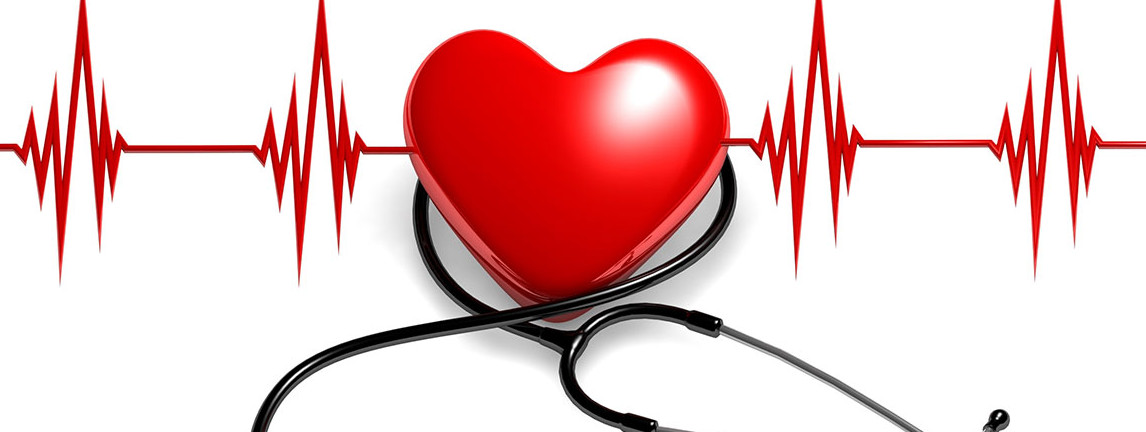 ΔΙΑΡΚΕΙΑ ΣΕ ΜΗΝΕΣΑΡΙΘΜΟΣ ΕΚΠ/ΚΩΝ ΕΠΙΣΚΕΨΕΩΝ ΜΑΘΗΤΩΝ1ΔΣ Αρναίας16Παπαδάκη Σουλτάνα ( Σαρίδου Κων/να)Τρώγε υγιεινά αν θέλεις να περνάς καλά!!!302ΔΣ Αρναίας16Σαρίδου Κων/ναΤρώγε υγιεινά αν θέλεις να περνάς καλά!!!303ΔΣ Αρναίας15Τρικαλιώτη ΜαρίαΠρώτες Βοήθειες για Παιδιά524ΔΣ Αρναίας15Ζαμπούνης ΝεκτάριοςΠρώτες Βοήθειες για Παιδιά525ΔΣ Αρναίας15Μαχαίρας ΚώσταςΠρώτες Βοήθειες για Παιδιά526ΔΣ Αρναίας16Σαρίδου Κων/ναΠροσέχω τον Εαυτό μου αντιμετωπίζοντας προκλήσεις307ΔΣ Γαλάτιστας46Τρίμπος ΙωάννηςΕνδυναμώνοντας τα παιδιά - Αντιμετωπίζουμε το Σχολικό Εκφοβισμό518ΔΣ Γαλάτιστας46Καρατζιοβάλης ΒασίληςΕνδυναμώνοντας τα παιδιά - Αντιμετωπίζουμε το Σχολικό Εκφοβισμό519ΔΣ Γαλάτιστας46Πανοδήμου ΑθηνάΕνδυναμώνοντας τα παιδιά - Αντιμετωπίζουμε το Σχολικό Εκφοβισμό5110Ειδικό ΔΣ Πολυγύρου14Μπέτας ΣτέργιοςΓνωρίζω τα αθλήματα μου στους φίλους μου5411Ειδικό ΔΣ Πολυγύρου14Γκιώσης ΙωάννηςΓνωρίζω τα αθλήματα μου στους φίλους μου5412Ειδικό ΔΣ Πολυγύρου14Τέζα ΦωτεινήΓνωρίζω τα αθλήματα μου στους φίλους μου5413Ειδικό ΔΣ Πολυγύρου14Παρασκευαΐδου ΣοφίαΟ Λαχανούλης και η Φρουτένια και η κυρία Διατροφή5414Ειδικό ΔΣ Πολυγύρου14Μπέτας ΣτέργιοςΟ Λαχανούλης και η Φρουτένια και η κυρία Διατροφή5415Ειδικό ΔΣ Πολυγύρου14Τέζα ΦωτεινήΟ Λαχανούλης και η Φρουτένια και η κυρία Διατροφή5416Ειδικό ΔΣ Ν. Προποντίδας8Ευγενειάδου ΒιολέταΖώ μόνος μου5517Ειδικό ΔΣ Ν. Προποντίδας8Ελευθερούδη ΑνθίαΖώ μόνος μου5518Ειδικό ΔΣ Ν. Προποντίδας5Μανταζή ΑναστασίαΜαθαίνω να κυκλοφορώ με ποδήλατο5319Ειδικό ΔΣ Ν. Προποντίδας10Κασκανιώτης ΑνδρέαςΗ θεραπευτική επαφή με τα ζώα5320Ειδικό ΔΣ Ν. Προποντίδας10Ζάχου ΕλισάβετΗ θεραπευτική επαφή με τα ζώα5321Ειδικό ΔΣ Ν. Προποντίδας3Ελισάβετ ΖάχουΑκούω, βλέπω και γελώ, παίζω, μυρίζω κι ακουμπώ5322Ειδικό ΔΣ Ν. Προποντίδας3Κασκανιώτης ΑνδρέαςΑκούω, βλέπω και γελώ, παίζω, μυρίζω κι ακουμπώ5323Ειδικό ΔΣ Ν. Προποντίδας3Κουκουρίκος ΠαναγιώτηςΤον διακόπτη μου πατώ, για να επικοινωνώ!!5024ΔΣ Ζερβοχωρίων23Γαϊτάνου ΣμαράγδαΠες μου πως νιώθεις, να σου πω ποιος είσαι!5025ΔΣ Ζερβοχωρίων23Παπαρδέλη ΜελαχροινήΠες μου πως νιώθεις, να σου πω ποιος είσαι!50261ο ΔΣ Ιερισσού18Κασκέτης ΓεώργιοςΨυχική Υγεία και διαπροσωπικές σχέσεις50271ο ΔΣ Ιερισσού18Τσακίρη ΕλένηΨυχική Υγεία και διαπροσωπικές σχέσεις50281ο ΔΣ Ιερισσού18Μπόγρης ΣωτήριοςΔιατροφή-Άσκηση -Υγεία50292ο ΔΣ Ιερισσού31Υψηλάντη ΣοφίαΑναγνωρίζω, καλλιεργώ, εκφράζω τα συναισθήματά μου56302ο ΔΣ Ιερισσού31Λούπου ΣουλτάναΑναγνωρίζω, καλλιεργώ, εκφράζω τα συναισθήματά μου56312ο ΔΣ Ιερισσού31Μάναρη ΜαρίαΑναγνωρίζω, καλλιεργώ, εκφράζω τα συναισθήματά μου5632ΔΣ Καλλιθέας20 Ζελιλίδου ΧρυσούλαΤο Δόντι που ταξιδεύει σε Χώρες μακρινές5133ΔΣ Καλλιθέας20Αρναούτογλου ΚαλλιόπηΤο Δόντι που ταξιδεύει σε Χώρες μακρινές5134ΔΣ Καλλιθέας20Αρναούτογλου ΚαλλιόπηΝοιάζομαι εμένα και εσένα και τους άλλους5235ΔΣ Καλλιθέας20 Ζελιλίδου ΧρυσούλαΝοιάζομαι εμένα και εσένα και τους άλλους52361ο ΔΣ Ν. Καλλικράτειας20Χρανιώτη ΝαταλίαΤρώω υγιεινά για να ζω υγιεινά51371ο ΔΣ Ν. Καλλικράτειας20Παπαδοπούλου ΣεβαστήΤρώω υγιεινά για να ζω υγιεινά51381ο ΔΣ Ν. Καλλικράτειας41Ρηγοπούλου ΘεανώΜαθαίνω να λέω όχι20391ο ΔΣ Ν. Καλλικράτειας41Χρανιώτη ΝαταλίαΜαθαίνω να λέω όχι20401ο ΔΣ Ν. Καλλικράτειας43Καραβαριώτη Έρρικα-ΚουσίδουΑσφαλώς Κυκλοφορώ52412ο ΔΣ Ν. Καλλικράτειας38Μαστρογιάννη ΗλιάναΣυναντώντας την Κικο στην παραμυθοχώρα - Δε φοβάμαι ..μιλώ20422ο ΔΣ Ν. Καλλικράτειας38Βουγαδάκη ΄ΑνναΣυναντώντας την Κικο στην παραμυθοχώρα - Δε φοβάμαι ..μιλώ20431ο ΔΣ Κασσανδρείας45Μπλέτσου ΘεοδώραΤα λέμε…. Έξω  από τα δόντια!52441ο ΔΣ Κασσανδρείας45Γεωργιάδου ΠασχαλίναΤα λέμε…. Έξω  από τα δόντια!5245ΔΣ Λακκώματος17Κάλτσου ΕλισάβετLost and Found3046ΔΣ Λακκώματος17Αλεβίζου Μαργαρίτα Lost and Found3047ΔΣ Ν. Μαρμαρά18Φερενίδου ΠολυξένηΕίμαστε ότι τρώμε5348ΔΣ Ν. Μαρμαρά15Τσαουσίδου ΑγάπηΓνωριμία με το οδικό περιβάλλον και τις βασικές αρχές του 3249ΔΣ Μεγ. Παναγίας 15Κίκας ΙωάννηςΤο ουράνιο Τόξο5050ΔΣ Μεγ. Παναγίας 16Νεραντζάκης Αθανάσιος Κυκλοφορώ με ασφάλεια στο δρόμο5051ΔΣ Μεγ. Παναγίας 16Κλητσινίκος ΔημήτριοςΚυκλοφορώ με ασφάλεια στο δρόμο5052ΔΣ Μεγ. Παναγίας 20Παπασαραφιανός ΑθανάσιοςΔιατροφή - υγιεινές διατροφικές συνήθειες5053ΔΣ Μεγ. Παναγίας 20Κλητσινίκος ΔημήτριοςΔιατροφή - υγιεινές διατροφικές συνήθειες50541ο ΔΣ Ν. Μουδανιών20Τσαλίκογλου ΑνθήΌχι στη βία, όχι στο ρατσισμό, ναι στη διαφορετικοτητα30551ο ΔΣ Ν. Μουδανιών20Τσάκωνα Μαρία Όχι στη βία, όχι στο ρατσισμό, ναι στη διαφορετικοτητα30561ο ΔΣ Ν. Μουδανιών20Σαμαρά ΧρυσούλαΌχι στη βία, όχι στο ρατσισμό, ναι στη διαφορετικοτητα30571ο ΔΣ Ν. Μουδανιών20Τερζούδη ΜαρίαΌχι στη βία, όχι στο ρατσισμό, ναι στη διαφορετικοτητα30581ο ΔΣ Ν. Μουδανιών23Πλουτάρχη ΕλένηΚυκλοφορώ με ασφάλεια στην πόλη51591ο ΔΣ Ν. Μουδανιών23Κίπριγλη ΔέσποιναΚυκλοφορώ με ασφάλεια στην πόλη51601ο ΔΣ Ν. Μουδανιών24Κίπριγλη ΔέσποιναΑστραφτερό Χαμόγελο όλο υγεία και ομορφιά50611ο ΔΣ Ν. Μουδανιών23Τσεκούρα ΑικατερίνηΤα επαγγέλματα57621ο ΔΣ Ν. Μουδανιών23Ιορδανίδου ΜαρίαΤα επαγγέλματα57632ο ΔΣ Ν. Μουδανιών47Καλασαρίνη ΣτυλιανήΑγάπα τον φίλο σου με τα ελαττώματά του54642ο ΔΣ Ν. Μουδανιών47Μπιτσίνη ΕλένηΑγάπα τον φίλο σου με τα ελαττώματά του54652ο ΔΣ Ν. Μουδανιών25Μπάρτζιαλη ΒασιλικήΣας παρακαλώ πολύ, μου δίνετε λίγη συνεργασία;54662ο ΔΣ Ν. Μουδανιών25Μανιφάβα Θεοδώρα Σας παρακαλώ πολύ, μου δίνετε λίγη συνεργασία;54672ο ΔΣ Ν. Μουδανιών21Παπαβασιλείου ΕμμανουήλΜεγαλώνουμε με σεβασμό και αγάπη54682ο ΔΣ Ν. Μουδανιών21Μανιφάβα Θεοδώρα Μεγαλώνουμε με σεβασμό και αγάπη54692ο ΔΣ Ν. Μουδανιών39Μποντόλα ΜαρίαΦρούτα και Λαχανικά53702ο ΔΣ Ν. Μουδανιών39Ξενιώτη ΒικτωρίαΦρούτα και Λαχανικά53712ο ΔΣ Ν. Μουδανιών39Κοκοζίδου ΚωνσταντίναΦρούτα και Λαχανικά53722ο ΔΣ Ν. Μουδανιών21Πανέλα ΑνθούσαΑπό την Εγώπολη στην Εσύπολη53732ο ΔΣ Ν. Μουδανιών36Σταθώρου ΑγλαΐαΤο τέλος του Δημοτικού Σχολείου και η αρχή της Εφηβείας31742ο ΔΣ Ν. Μουδανιών36Γιαρμά ΟλυμπίαΤο τέλος του Δημοτικού Σχολείου και η αρχή της Εφηβείας31753ο ΔΣ Ν. Μουδανιών 25Μαραγκός ΑθανάσιοςΔεξιότητες για παιδιά του Δημοτικού. Παράγοντας την προστασία του παιδιού52763ο ΔΣ Ν. Μουδανιών 22Κυρλή ΘεοδώραΔιαχείρηση δυσκολιών συναισθηματικού περιεχομένου στην τάξη.50773ο ΔΣ Ν. Μουδανιών44Γιαννάκου ΕυθυμίουΑνάπτυξη Διαπροσωπικών Σχέσεων 50783ο ΔΣ Ν. Μουδανιών44Παυλούδη Αγγελίνα Ανάπτυξη Διαπροσωπικών Σχέσεων 50793ο ΔΣ Ν. Μουδανιών27Σκόρδα ΣουλτάναΛέξεις που πληγώνουν30803ο ΔΣ Ν. Μουδανιών27Κρεμυδά ΑγορίτσαΛέξεις που πληγώνουν30813ο ΔΣ Ν. Μουδανιών27Μαυρογιάννης ΣίμοςΛέξεις που πληγώνουν30823ο ΔΣ Ν. Μουδανιών24Χατζηπαπας ΣταμάτηςΠερπατώ εις το Δάσος31834ο ΔΣ Ν. Μουδανιών21Σταματίου ΣοφίαΕγώ κι εσύ είμαστε εμείς31844ο ΔΣ Ν. Μουδανιών21Πανταζή Πηνελόπη Εγώ κι εσύ είμαστε εμείς31854ο ΔΣ Ν. Μουδανιών21Παλαιολόγου ΕυδοξίαΨάχνοντας….εμένα41864ο ΔΣ Ν. Μουδανιών21Σταματίου ΣοφίαΨάχνοντας….εμένα41874ο ΔΣ Ν. Μουδανιών23Αγιάνη ΔέσποιναΧτίζω γερά το σώμα μου51884ο ΔΣ Ν. Μουδανιών23Ιορδανίδου ΦωτεινήΧτίζω γερά το σώμα μου51894ο ΔΣ Ν. Μουδανιών23Παραπούρα ΒασιλικήΧτίζω γερά το σώμα μου5190ΔΣ Ολύνθου10Γιαννολούδης ΕλευθέριοςΚυκλοφορώ υπεύθυνα4191ΔΣ Ολύνθου11Νικολαΐδου ΠαναγιώταΦρένο στα ατυχήματα, γκάζι στη ζωή3192ΔΣ Ολύνθου18Νικολαΐδου ΌλγαΣτο Δρόμο περπατώ και ασφαλώς ….κυκλοφορώ5293ΔΣ Ολύνθου18Ιωαννίδου ΣοφίαΣτο Δρόμο περπατώ και ασφαλώς ….κυκλοφορώ5294ΔΣ Ολύνθου8Δημητριάδου ΕλισάβετΑς μάθουμε τα σήματα, πριν πάθουμε ατυχήματα5195ΔΣ Ολύνθου13Καραμανίδου ΠολυξένηΔρόμο παίρνω….Δρόμο αφήνω3296ΔΣ Ορμύλιας18Σιούλη ΣτυλιανήΜε Υγιεινή Διατροφή έχω Δύναμη πολλή5197ΔΣ Ορμύλιας20Χαδιά ΓιαννούλαΣτο Μαγικό Κόσμο των Συναισθημάτων4198ΔΣ Ορμύλιας35Σιούλη ΣτυλιανήΣτο Μαγικό Κόσμο των Συναισθημάτων4199ΔΣ Ορμύλιας28Αρωνιάδα ΓεωργίαYou and me - Enhancing self and peer respect in the school classroom50100ΔΣ Ορμύλιας42Στεργιούδη ΖωγράφωΑστραφτερά Δοντάκια όλο υγεία 53101ΔΣ Ορμύλιας42Σαμαρά ΑναστασίαΑστραφτερά Δοντάκια όλο υγεία 53102ΔΣ Ορμύλιας42Σκούρα ΠελαγίαΑστραφτερά Δοντάκια όλο υγεία 53103ΔΣ Ορμύλιας17Κασσανδρινού ΜαρίαΥγιεινή Διατροφή - Άσκηση - Υγεία 51104ΔΣ Ορμύλιας17Χαδιά ΓιαννούλαΥγιεινή Διατροφή - Άσκηση - Υγεία 51105ΔΣ Ουρανούπολης9Ισαακίδου ΠαρασκευήΠροσέχω τα Δόντια μου41106ΔΣ Ουρανούπολης8Ζιοπούλου ΔήμητραΥγιεινή Διατροφή 50107ΔΣ Παλαιοχωρίου10Σαμαράς ΑναστάσιοςΤο Παιδί στον Κόσμο των Τροφίμων52108ΔΣ Ποτίδαιας21Τσιμπετονίδης ΝικόλαοςΈχω δικαίωμα κι εγώ30109ΔΣ Ποτίδαιας21Αδαμίδου ΡαλλίαΈχω δικαίωμα κι εγώ30110ΔΣ Ποτίδαιας21Δουλγκέρη ΜαρίαΈχω δικαίωμα κι εγώ30111ΔΣ Ν. Ρόδων20Καραφουλίδης ΝικόλαοςΤα Συναισθήματά μου50112ΔΣ Ν. Ρόδων20Υψηλάντη ΌλγαΤα Συναισθήματά μου50113ΔΣ Σημάντρων30Αθανασιάδου ΕυθαλίαΔεν είμαι αλλιώς…. Είμαι Διαφορετικός52114ΔΣ Σημάντρων30Ευθυμιάδου ΣοφίαΔεν είμαι αλλιώς…. Είμαι Διαφορετικός52115ΔΣ Σημάντρων30Τζαφόλια ΧαρίκλειαΔεν είμαι αλλιώς…. Είμαι Διαφορετικός52116ΔΣ Σημάντρων39Ζώγα ΑγγελικήΧωρίς πρέπει, τα θέλω, μαζί σε ένα καπέλο52117ΔΣ Σημάντρων39Γαλετσά ΚυριακήΧωρίς πρέπει, τα θέλω, μαζί σε ένα καπέλο52118ΔΣ Σημάντρων39Φωτιάδης Νίκος Χωρίς πρέπει, τα θέλω, μαζί σε ένα καπέλο52119ΔΣ Σημάντρων19Μαραγκοπούλου ΕυθυμίαΟ Αλφάλφα συναντάει τα παιδιά της Γ'….52120ΔΣ Σημάντρων39Γαλέτσα ΚυριακήΙστορίες της "Ειρήνης"42121ΔΣ Σημάντρων39Ζώγα ΑγγελικήΙστορίες της "Ειρήνης"42122ΔΣ Ν. Σιλάτων8Αλεβίζου Μαργαρίτα Ταξίδι συναισθημάτων51123ΔΣ Ν. Σιλάτων8Τσιλινίκου ΕλένηΤαξίδι συναισθημάτων51124ΔΣ Στανού13Χαλκιά ΔάφνηΤα Φρούτα και τα Λαχανικά στη Διατροφή μας33125ΔΣ Στανού13Νικολαϊδου ΖαχαρίδουΤα Φρούτα και τα Λαχανικά στη Διατροφή μας33126ΔΣ Στανού13Καφετζής Νίκος Τα Φρούτα και τα Λαχανικά στη Διατροφή μας33127ΔΣ Στανού13Θεολόγου Παναγιώτης Μικρή Πυξίδα55128ΔΣ Στανού13Σαμαρά ΧριστίναΜικρή Πυξίδα55129ΔΣ Στρατωνίου12Κωστούδα ΘεοδώραΟ Πρωταγωνιστής30130ΔΣ Ταξιάρχη 20Παναγιωτίδης ΚωνσταντίνοςΓνωρίζω τα δικαιώματα των παιδιών του κόσμου52131ΔΣ Ταξιάρχη 20Καμαλακίδου ΚλειώΓνωρίζω τα δικαιώματα των παιδιών του κόσμου52132ΔΣ Ταξιάρχη 20Υδριώτου ΣωτηρίαΤαξίδι στον κόσμο των δικαιωμάτων των παιδιών του κόσμου52133ΔΣ Ταξιάρχη 20Γεωργαντάς ΓεώργιοςΤαξίδι στον κόσμο των δικαιωμάτων των παιδιών του κόσμου52134ΔΣ Ταξιάρχη 14Αγραγγέλου ΑναστασίαΗ Ταξιαρχούλα…ταξιδεύει52135ΔΣ Ταξιάρχη 14Μάρρα ΣοφίαΗ Ταξιαρχούλα…ταξιδεύει52136ΔΣ Ταξιάρχη 14Μαντζαρίδου ΑλεξίαΗ Ταξιαρχούλα…ταξιδεύει52137ΔΣ Ταξιάρχη 29Καμαλακίδου ΚλειώΓνωρίζω τα δικαιώματα των παιδιών του κόσμου52138ΔΣ Ταξιάρχη 29Παναγιωτίδης ΚωνσταντίνοςΓνωρίζω τα δικαιώματα των παιδιών του κόσμου52139ΔΣ Ταξιάρχη 29Υδριώτου ΣωτηρίαΓνωρίζω τα δικαιώματα των παιδιών του κόσμου521402ο ΔΣ Ν. Τρίγλιας19Κύρκα ΑλεξάνδραΚάνοντας το σχολείο ένα χώρο πιο ασφαλ΄΄η ένα χώρο που ενδιαφέρεται501412ο ΔΣ Ν. Τρίγλιας19Τογανίδου ΓεσθημανήΚάνοντας το σχολείο ένα χώρο πιο ασφαλ΄΄η ένα χώρο που ενδιαφέρεται50142ΔΣ Φλογητών - Ν. Πλαγίων19Τάπαλη ΝεραντζούλαΟι γυναίκες και η θέση τους στην κοινωνία50143ΔΣ Φλογητών - Ν. Πλαγίων31Μανταζή ΑναστασίαΕγώ και οι Άλλοι52144ΔΣ Φλογητών - Ν. Πλαγίων31Φωτσεινού ΑναστασίαΕγώ και οι Άλλοι52145ΔΣ Φλογητών - Ν. Πλαγίων31Βάκαλος ΠαύλοςΕγώ και οι Άλλοι52146ΔΣ Φλογητών - Ν. Πλαγίων31Παπαδόπουλος ΚυριάκοςΜαθαίνουμε να συνυπάρχουμε52147ΔΣ Φλογητών - Ν. Πλαγίων31Τάπαλη ΝεραντζούλαΜαθαίνουμε να συνυπάρχουμε52148ΔΣ Φλογητών - Ν. Πλαγίων31Φωτσεινού ΑναστασίαΜαθαίνουμε να συνυπάρχουμε52149ΔΣ Φούρκας - Κασσανδρινού10Πετκοπούλου ΔήμητραΜπαμπά, Μαμά, Δάσκαλε αξίζω50150ΔΣ Φούρκας - Κασσανδρινού12Καλελή ΜαρίαΕκφραζόμαστε, μοιραζόμαστε, συνεργαζόμαστε στον κόσμο του παραμυθιού50151ΔΣ Φούρκας - Κασσανδρινού12Πεσιρίδου Σοφία Εκφραζόμαστε, μοιραζόμαστε, συνεργαζόμαστε στον κόσμο του παραμυθιού50152ΔΣ Ν. Φώκαιας48Κούζογλου ΜαρίαΟ θυμωνούλης, η γελαστούλα και 10 αξίες της ζωής50153ΔΣ Ν. Φώκαιας48Νικολοπούλου Ο θυμωνούλης, η γελαστούλα και 10 αξίες της ζωής50154ΔΣ Ν. Φώκαιας48ΒασιλείουΟ θυμωνούλης, η γελαστούλα και 10 αξίες της ζωής50155ΔΣ Ν. Φώκαιας36Καραβά ΤριανταφυλλιάΟ θυμωνούλης, η γελαστούλα και 10 αξίες της ζωής50156ΔΣ Ν. Φώκαιας36Μαυρίδης Ο θυμωνούλης, η γελαστούλα και 10 αξίες της ζωής50157ΔΣ Ν. Φώκαιας36ΚούκηςΟ θυμωνούλης, η γελαστούλα και 10 αξίες της ζωής50158ΔΣ Ν. Φώκαιας32Λιβανάκης ΦώτιοςΟ θυμωνούλης, η γελαστούλα και 10 αξίες της ζωής50159ΔΣ Ν. Φώκαιας32ΚονδέληΟ θυμωνούλης, η γελαστούλα και 10 αξίες της ζωής50160ΔΣ Ν. Φώκαιας32Αρναούτογλου ΚαλλιόπηΟ θυμωνούλης, η γελαστούλα και 10 αξίες της ζωής50161ΔΣ Χανιώτης14Σμέτη Κωνσταντίνα"Κι αν είμαστε εμείς.." Θέμα ευαισθητοποίησης στα Ανθρώπινα Δικαιώματα και τους Πρόσφυγες41162ΔΣ Χανιώτης14Μέττεν Δήμητρα"Κι αν είμαστε εμείς.." Θέμα ευαισθητοποίησης στα Ανθρώπινα Δικαιώματα και τους Πρόσφυγες41163ΔΣ Χανιώτης8Κουρτεσιώτη ΑνθήΑλάτι, ο άσπρος χρυσός51164ΔΣ Χανιώτης31Λεβάκου Αφροδίτη"Όταν θα πάω κυρά μου…." 31165ΔΣ Χανιώτης31Ιωαννίδου Ελένη"Όταν θα πάω κυρά μου…." 31166ΔΣ Χανιώτης31Κούκης Δημήτρης "Όταν θα πάω κυρά μου…." 31167ΔΣ Χανιώτης31Μπρίκα Χριστίνα"Όταν θα πάω κυρά μου…." 31168ΔΣ Χανιώτης31Χαλέμι Χρύσα"Όταν θα πάω κυρά μου…." 31